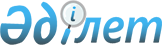 Об определении условий, объема и целевого назначения выпуска государственных ценных бумаг местными исполнительными органами Западно-Казахстанской, Костанайской, Жамбылской областей и города АстаныПриказ Министра финансов Республики Казахстан от 4 февраля 2019 года № 71. Зарегистрирован в Министерстве юстиции Республики Казахстан 12 февраля 2019 года № 18282
      В соответствии со статьей 212 Бюджетного кодекса Республики Казахстан от 4 декабря 2008 года и пунктом 8 Правил выпуска ценных бумаг для обращения на внутреннем рынке местным исполнительным органом области, города республиканского значения, столицы, утвержденных постановлением Правительства Республики Казахстан от 2 октября 2009 года № 1520, ПРИКАЗЫВАЮ:
      1. Определить следующие условия, объем и целевое назначение выпуска местными исполнительными органами Западно-Казахстанской, Костанайской, Жамбылской областей и города Астаны государственных ценных бумаг для обращения на внутреннем рынке:
      1) условия:
      год выпуска государственных ценных бумаг – 2019 год;
      вид ценных бумаг – государственные ценные бумаги, выпускаемые местными исполнительными органами областей, города республиканского значения, столицы, для обращения на внутреннем рынке для финансирования строительства жилья в рамках реализации государственных и правительственных программ;
      2) объемы:
      Западно-Казахстанской области – не более 5 628 000 000 (пять миллиардов шестьсот двадцать восемь миллионов) тенге;
      Костанайской области – не более 12 119 402 000 (двенадцать миллиардов сто девятнадцать миллионов четыреста две тысячи) тенге;
      Жамбылской области – не более 6 215 059 000 (шесть миллиардов двести пятнадцать миллионов пятьдесят девять тысяч) тенге;
      города Астаны – не более 10 000 000 000 (десять миллиардов) тенге;
      3) целевое назначение – финансирование строительства жилья в рамках реализации государственных и правительственных программ.
      2. Департаменту государственного заимствования Министерства финансов Республики Казахстан (Мейрханов Р.Т.) в установленном законодательством порядке обеспечить:
      1) государственную регистрацию настоящего приказа в Министерстве юстиции Республики Казахстан;
      2) в течение десяти календарных дней со дня государственной регистрации настоящего приказа в Министерстве юстиции Республики Казахстан направление его на казахском и русском языках в Республиканское государственное предприятие на праве хозяйственного ведения "Республиканский центр правовой информации" Министерства юстиции Республики Казахстан для официального опубликования и включения в Эталонный контрольный банк нормативных правовых актов Республики Казахстан;
      3) размещение настоящего приказа на интернет-ресурсе Министерства финансов Республики Казахстан;
      4) в течение десяти рабочих дней после государственной регистрации настоящего приказа в Министерстве юстиции Республики Казахстан представление в Департамент юридической службы Министерства финансов Республики Казахстан сведений об исполнении мероприятий, предусмотренных подпунктами 1), 2) и 3) настоящего пункта.
      3. Настоящий приказ вводится в действие со дня его государственной регистрации.
					© 2012. РГП на ПХВ «Институт законодательства и правовой информации Республики Казахстан» Министерства юстиции Республики Казахстан
				
      Министр финансов
Республики Казахстан 

А. Смаилов
